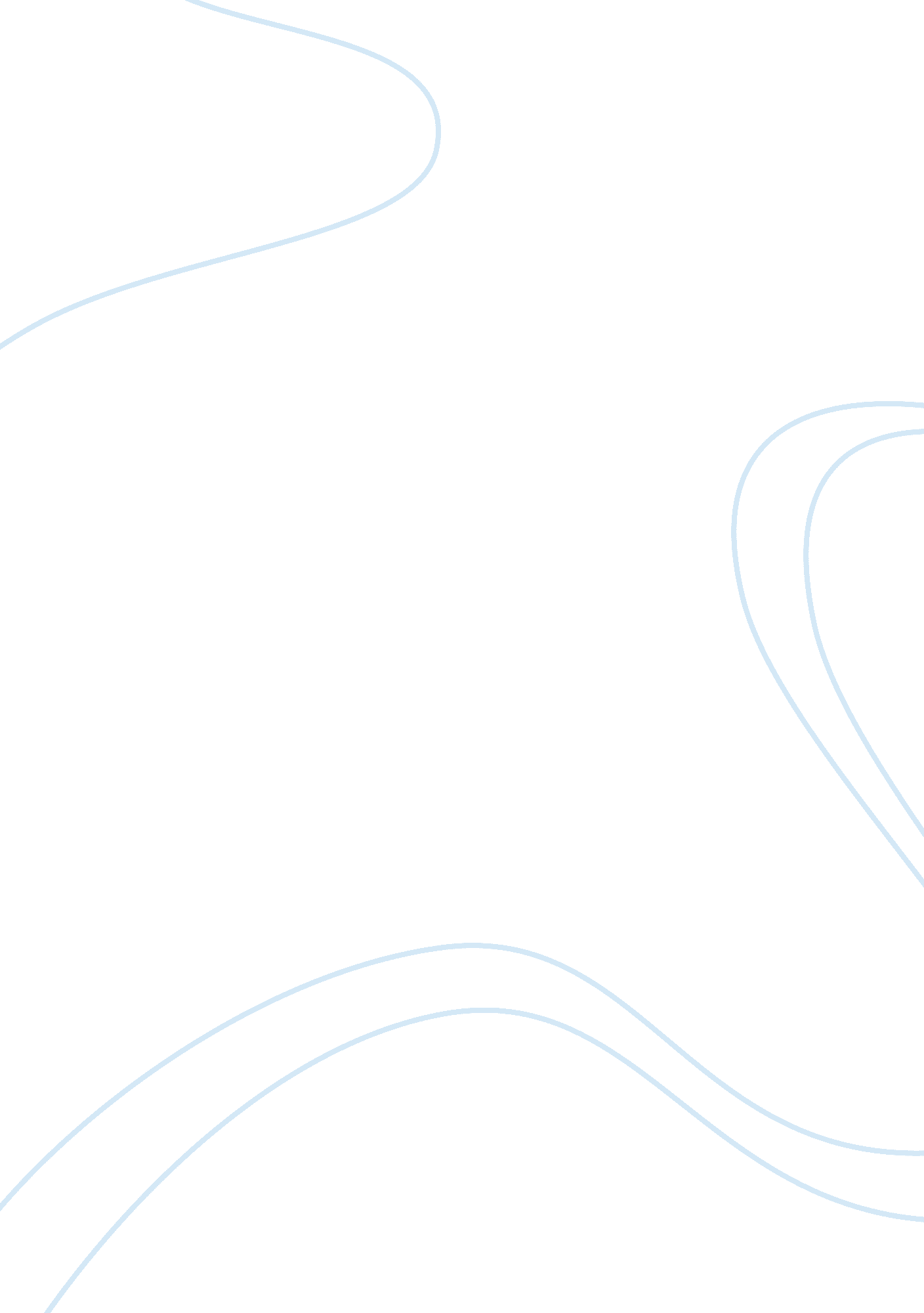 Sa.1.2.1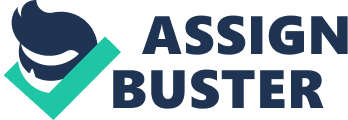 Research Methods: Human Resource Management Strategic Recruiting The focus of my research topic is to be “ The Motivations for People Choosing to be Social Workers employed by the Government.” Which will ultimately be completed by September 2010. 
The reasoning as to why this topic was chosen quite simply is because of the changing employment environment and changing social attitudes for people entering social work. Furthermore, it is the case that there is a great deal of Academic literature relating to this topic however many of the articles are simply out of date, or deal with only one particular subgroup of people wishing to become social workers, or deal with social work in all its forms (government agencies and private agencies.) 
It is my hypothesis that people enter this field for any number of reasons however it is likely that a great deal of people are starting to enter the field owing to the relative job security guaranteed as a result of the recent financial crisis. Furthermore it may be seen as an excellent opportunity for workers who wish to remain in more rural areas, and people may look to this field as it is the case that there seems to be a growing demand for these positions. 
The objective of this research piece will be to first break down a the topic into a number of different sub categories such as people studying to be social workers, people who were recently hired as government social workers, people who have been working as a government social worker for a long time etc. Then through a systematic examination of research that has already been conducted on these sub groups it will hopefully be determined that a research gap exists. 
The research method that will be conducted will be directed towards exploratory research to determine the new issues. To research this issue a combination of primary and secondary research will be conducted. Moreover a number of case studies will be examined with a focus on finding five usable case studies. 
In terms of the method of data collection that will be employed, a strategy of conducting qualitative research through conducting interviews with a variety of people who are either social workers or are seeking to be social workers. A survey will have to be designed in which pen ended questions will be asked to the interviewees with a mix of direct and open ended questions. By using this mixed survey format a kind of grounded theory approach will be taken. The questionnaires will be analyzed using Microsoft excel and potentially SPSS to determine any particular trends in the field of social work. Moreover, in regards to secondary research it is the case that a great deal of academic literature has been generated on specific sub groups of social workers. Furthermore there is a great deal of academic literature dedicated to this topic yet these instances of academic literature tend to be a more than five years old and may not reflect some modern trends in the field. The reasoning as to why this research approach will be taken is because a by examining past literature some previous trends may be determined and by conducting primary research new information may be determined on past trends. 
The sampling method that will be employed is a focus on a variety of people who are either already social workers (but have been employed for five or less years) or are seeking to be social workers in the United Arab Emirates. The reasoning as to why this group has been chosen is because to determine contemporary motivations it is the case that this research piece will have to focus on people who have entered the workforce under contemporary conditions. 
Obviously the first imitation of this research piece is the lack of funds. As such this will place restrictions on the amount and variety of interviews I can conduct. Furthermore there are some time constraints insofar as it might be beneficial to follow trends over a long period of time to determine some trends but for the purpose of this paper a kind of “ snapshot” will be taken. 
References 
Bangcheng, Liu (2009) Evidence of Public Service Motivation of Social Workers in China. International Review of Administrative Sciences. Vol. 75, No. 2, 349-366. 
Basham, R., Randall, E. & Buchanan, F. R. (2009) A Survey Comparison of Career Motivations of Social Work and Business Students. Journal of Social Work and Education. [online] Available at http://www. highbeam. com/doc/1G1-207349929. html Accessed on March 18th 2010. 
British Market Research Bureau (2005) Motivations for Undertaking the New Social Work Degree-Report for the Scottish Government. [online] Available at http://www. scotland. gov. uk/Publications/2005/10/19140054/00546 Accessed on March 18th 2010. 
Furness, S. (2007) An Enquiry into Students’ Motivations to Train as Social Workers in England. Journal of Social Work, Vol. 7, No. 2, 239-253. 
Globerman, J., Bogo, M. (2003) Changing Times: understanding Social Workers’ Motivation to be Field Instructors. National Association of Social Workers. Volume 48, Number 1. PP. 65-73(9). 
Herzberg, F., Mausner, B., & Snyderman, B.(2004) The Motivation to Work7th ed.. Transaction Printers. New Brunswick, New Jersey. 
Imponen, T. (2008) New Motivation for Social Work.. Telma. [online] Available at http://www. telma-lehti. fi/? 42_m= 332&42_o= 12&s= 14 Accessed on March 18th 2010. 
International Federation of Social Workers (2010) Definition of Social Work/Motivation. [online] Available at http://www. ifsw. org/f38000138. html Accessed on March 18th 2010. 
Perry, J. (1996) Measuring Public Service Motivation: An Assessment of Construct Reliability and Validity. Journal of Public Administration Research and Theory. Vol 6, No. 1, 5-22. 
SCIPS (2010) Social Work and Motivation: General Motivational Strategies. [online] Available at http://www. scips. worc. ac. uk/subjects_and_challenges/socialwork/sw_motivation. html Accessed on March 18th 2010. 
Waterman, B. (2002) Motivations for Choosing Social Service as a Career.[online] Available at http://docs. google. com/viewer? a= v&q= cache: KMNJ9qc1w2gJ: www. bedrugfree. net/Motivations. pdf+motivations+for+social+workers&hl= en&gl= caπd= bl&srcid= ADGEESjE7qL_CIznmzpzQyKpWulrdh8GE-pluwA18u_USm1pVcsmwcUsheN-yGNmfUIablubcN_iKQLTfs8KATMw7uP9oX79As5rz_MD5OuaBAWDMO6pK0AIjh2Ll2qKf8kuvw7C2MCS&sig= AHIEtbSRPT2E9Ua80b8VgWTejl38WrcGRA Accessed on March 18th 2010. 